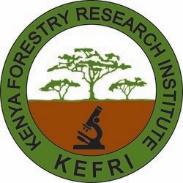 Annual leave from main registry to personnel RegistryDate ReceivedFrom WhomP/No.SubjectOfficer Receiving (name)Signature